The Panhellenic Creed We, as Undergraduate Members of women’s fraternities, stand for good scholarship, for guarding of good health, for maintenance of fine standards, and for serving, to the best of our ability, our college community. Cooperation for furthering fraternity life, in harmony with its best possibilities, is the ideal that shall guide our fraternity activities. We, as Fraternity Women, stand for service through the development of character, inspired by the close contact and deep friendship of individual fraternity and Panhellenic life. The opportunity for wide and wise human service, through mutual respect and helpfulness, is the tenet by which we strive to live.Panhellenic Delegates Meeting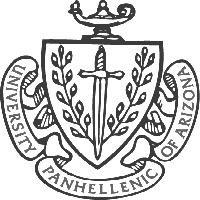 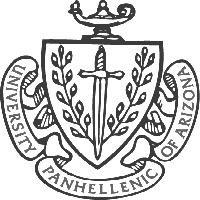 April 10th 20185:30 PMThe regular meeting was called to order by President Caroline Schwark at 5:30 pm. The roll was called by Secretary Maddy Savlov. All were present.  The following guests were present: Students 4 Success / THINKTANK Hiring for SI leaders, tutors, and academic skills tutorsRequirements:AST: 5 hoursTutor: 8 hoursSI: 10 hoursMobile Hiring Events: on spot interviews rather than trying to fit their schedule (makes it easier for members) Applications on the ThinkTank websiteOfficer Reports:President- Caroline Schwark II. VP Internal Affairs- Zoe Rosenthal- Sister sorority check-in sheets due next meeting- Send in suggestions for bylaws changes	-come to next meeting with feedback from bylaws (edits) VP Membership- Gabriella LiaceIV. VP Programming- Alex Nieminen			- TUSD Donations-keep reminding your members to donate any items you are able to donate -ask your house mom’s if they have anything to donate			-Kendra Scott fundraiser April 18th at La Encantada 4-7pm VP Finance- Layla JaffeVI. VP Communications- Maddy SavlovVII. VP Health Promotions- Mac Higgins	-Drug Awareness Week 		- put your chapter name for Crowd Change		-guest speaker from DEA April 10th at 6pm at Alpha Delta Pi		-pledging on the mall from 10am-2pm April 11th VIII. VP New Member Services- Danniela Nieto	-Reminder: HARD disaffiliation starts May 1st IX. Chapter AnnouncementsAlpha Chi Omega- recruitment video shoot this weekend, had sisterhood event last weekend Alpha Delta Pi-sister sorority event with Kappa Kappa GammaAlpha Epsilon Phi- had recruitment video last weekend and this weekend Alpha Phi- planning sisterhood eventAlpha Sigma Alpha- had initiation and installation last weekend, and mom’s weekend (ladies weekend)Chi Omega- Sunday brunch with Alpha Sigma Alpha this Sunday Delta Delta Delta- formal in two weeks and planning sister sorority eventDelta Gamma- had sisterhood event Gamma Phi Beta- Girls on the Run this weekendKappa Alpha Theta- ELC came to visit, planning sister sorority event Kappa Kappa Gamma- raised over 30,000 for hoops for Hoop, had sisterhood eventPi Beta Phi- Pi Phi Gives Wings April 26th 10-2 Sigma Kappa- philanthropy event went very well, planning sisterhood eventX. Advisor Report	-Lauren Leif is interim director now	-card swipes at all social events 	-Spring Fling Tips:		-party is NOT registered if it is at an off campus house 		-make sure security is actually security 		-have fun but be SAFE XI. Old BusinessXII. New Business 	-Feed My Starving Children for next semester XIII. AdjournmentMotion to adjourn: Alpha PhiSecond: Sigma Kappa